 Мы рады видеть Вас на наших мероприятиях!!!В Афише могут быть изменения.Уточняйте информацию о предстоящих мероприятиях в местах их проведения заранее.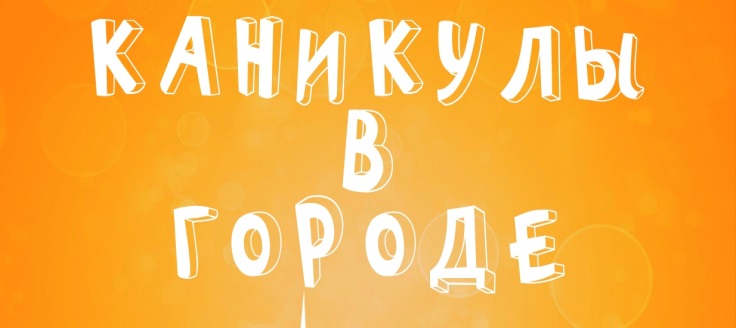 План мероприятийпроекта «КАНИКУЛЫ В ГОРОДЕ» на территории города Тулы ИЮЛЬ 2018 года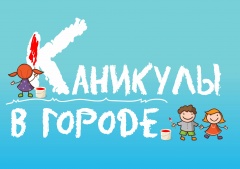 Дата и время проведения Наименование мероприятия Место проведения Возра-стные ограни-ченияВходКонтактные данные, e-mail ИюльКаждый понедельник месяца10.00«Не ленись - спортом займись» (общая физическая подготовка,  занятия  на свежем воздухе)Пролетарский парк культуры и отдыхагорода Тулы(спортивная площадка)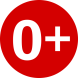 Вход свободныйТел.: 30-16-92Е-mail: TrunovMV@cityadm.tula.ru ИюльКаждый понедельник11.00-15.00Проект «Библиотека под зонтиком»г. Тула, Центральный парк культуры и отдыха им. П.П. БелоусоваВход свободныйТел.: 55-42-66Е-mail:muk_tbs@tularegion.org ИюльКаждый понедельник пятница месяца15.00-17.00Спортивно-образовательная программа «Лето Мастеров Стилей»: уличный спорт, воркаутКомсомольский парк культуры и отдыха Вход свободныйТел.: 30-16-92Е-mail: TrunovMV@cityadm.tula.ru ИюльКаждый вторник месяца16.00-18.00Проект «Библиотека под зонтиком»«Почитай-КА!»г. Тула, Гарнизонный проезд, д.2г-2еВход свободныйТел.: 55-42-66Е-mail:muk_tbs@tularegion.org ИюльКаждый понедельник вторник, четверг месяца12.00-14.00Проект «Библиотека под зонтиком»«Литературная скамейка»г. Тула, Комсомольский парк культуры и отдыхаВход свободныйТел.: 55-42-66Е-mail:muk_tbs@tularegion.org ИюльКаждый вторник, четверг месяца11.00Спортивный час на свежем воздухе«Быстрее, выше, сильнее»г. Тула, пр. Ленина, 87  Стадион МАУ «Арсенал»Вход свободныйТел.: 30-16-92Е-mail: TrunovMV@cityadm.tula.ru ИюльКаждый вторник, четверг месяца10.00«Не ленись - спортом займись» (общая физическая подготовка,  занятия  на свежем воздухе)Стадион «Химик»пос. ЛенинскийВход свободныйТел.: 30-16-92Е-mail: TrunovMV@cityadm.tula.ru ИюльКаждый вторник, четверг месяца11.00-13.00Проект «Библиотека под зонтиком»«Читалочка»г. Тула, Пролетарский парк культуры и отдыхаВход свободныйТел.: 55-42-66Е-mail:muk_tbs@tularegion.org ИюльКаждый вторник, четверг месяца11.00-13.00Проект «Библиотека под зонтиком»«Библиосундучок»г. Тула, городской парк «Рогожинский»Вход свободныйТел.: 55-42-66Е-mail:muk_tbs@tularegion.org ИюльКаждая среда месяца10.00«Не ленись - спортом займись» (общая физическая подготовка,  занятия  на свежем воздухе)Комсомольский парк культуры и отдыхагорода Тулы(спортивная площадка)Вход свободныйТел.: 30-16-92Е-mail: TrunovMV@cityadm.tula.ru ИюльКаждую среду месяца10.00-12.00Проект «Библиотека под зонтиком»«Книга на улице»г. Тула, ул. Бондаренко, д.11 площадь библиотеки № 22Вход свободныйТел.: 55-42-66Е-mail:muk_tbs@tularegion.org ИюльКаждую среду месяца10.00-12.00Проект «Библиотека под зонтиком»«Лето зря не проводи – в библиотеку приходи!»пос. Ленинский,ул. Ленина, д. 5сквер Центральной районной библиотекиВход свободныйТел.: 55-42-66Е-mail:muk_tbs@tularegion.org Июль Каждый четверг месяца 15.00Игровые и развлекательные программы «Ура, каникулы!»Дом культуры «Хомяково» пос. Хомяково, ул. Березовская, д. 2Вход свободныйТел.: 55-04-42Е-mail:gkzmuk@tularegion.orgИюлькаждый четверг месяца 17.00Игровые и развлекательные программы «Веселись, отдыхай!»Дом культуры «Косогорец» пос. Косая гора,ул. Гагарина, д. 2Вход свободныйТел.: 55-04-42Е-mail:gkzmuk@tularegion.orgИюльКаждый четверг месяца10.00«Не ленись - спортом займись» (общая физическая подготовка,  занятия  на свежем воздухе)Центральный парк культуры и отдыха им. П.П. Белоусова (спортивный городок)Вход свободныйТел.: 30-16-92Е-mail: TrunovMV@cityadm.tula.ru ИюльКаждый четверг месяца11.00-13.00Проект «Библиотека под зонтиком».«Читай – дворик на Кауля»Сквер на ул. Кауля, д.18Вход свободныйТел.: 55-42-66Е-mail:muk_tbs@tularegion.org ИюльКаждый четверг месяца12.00-14.00Проект «Библиотека под зонтиком».«Литературная площадка»Скуратовский микрорайон, площадкаВход свободныйТел.: 55-42-66Е-mail:muk_tbs@tularegion.org ИюльКаждый четверг месяца11.00-13.00Проект «Библиотека под зонтиком».Сквер у Дома культуры «Косогорец» пос. Косая гора, ул. Гагарина, д. 2Вход свободныйТел.: 55-42-66Е-mail:muk_tbs@tularegion.org ИюльКаждый четверг, воскресенье  месяца18.00-19.30Спортивно-образовательная программа «Лето Мастеров Стилей»: уличный спорт, воркаутЦентральный парк культуры и отдыха им. П.П. Белоусова (спортивный городок)Вход свободныйТел.: 30-16-92Е-mail: TrunovMV@cityadm.tula.ru ИюльКаждую пятницу месяца11.00Игровые и развлекательны программы «Летние забавы»Центр культуры и досуга, ул. Тула, ул. Металлургов, д. 22Вход свободныйТел.: 55-04-42Е-mail:gkzmuk@tularegion.orgИюльКаждую пятницу месяца11.00-15.00Проект «Библиотека под зонтиком»Детский сквер у Торгового центра «Кировский»Вход свободныйТел.: 55-42-66Е-mail:muk_tbs@tularegion.org ИюльКаждая суббота, воскресенье месяца10.00Тульская Лига уличный баскетбол «Тула 3х3»Набережная р. Упы (площадки для уличного баскетбола)Вход свободныйТел.: 30-16-92Е-mail: TrunovMV@cityadm.tula.ru Июль каждый третий понедельник месяца15.30-17.00Проект «Городские каникулы»Площадка Зареченской детской школы искусств, г. Тула, ул. Октябрьская, д. 201аВход свободныйТел.: 55-04-42Е-mail:gkzmuk@tularegion.orgИюль каждый первый вторникмесяца15.30-17.00Проект «Городские каникулы»Славянский бульвар, детская площадкаВход свободныйТел.: 55-04-42Е-mail:gkzmuk@tularegion.orgИюль каждый четвертый четверг месяца15.30-17.00Проект «Городские каникулы»ТОС «Площадка»ул. пролетарская, д.26Вход свободныйТел.: 55-04-42Е-mail:gkzmuk@tularegion.orgИюль каждая вторая пятница месяца15.30-17.00Проект «Городские каникулы»пос. Рассвет, д.35, площадь общественного центраВход свободныйТел:72-35-81Е-mail:tulambuk_kdo@tularegion.orgИюль каждая вторая среда месяца15.30-17.00Проект «Городские каникулы»пос. Трудовой, детская площадкаВход свободныйТел.: 55-04-42Е-mail:gkzmuk@tularegion.orgИюльВторой понедельник месяца18.00-19.00Проект «#Нескучный город»Сквер «Тульское чаепитие»Пересечение ул. Октябрьской / ул. ПузаковаВход свободныйТел.: 71-67-68, 71-67-33Е-mail:teatrermitazh@tularegion.org ИюльВторой вторник месяца16.30-18.00Проект «#Нескучный город»Ротонда на берегу р. УпыВход свободныйТел.: 71-67-68, 71-67-33Е-mail:teatrermitazh@tularegion.org ИюльВторой четверг месяца18.00-19.00Проект «#Нескучный город»г. Тула, сквер по ул. Кауля, д. 16Вход свободныйТел.: 71-67-68, 71-67-33Е-mail:teatrermitazh@tularegion.org ИюльТретий четверг месяца18.00-19.00Проект «#Нескучный город»ТОС «Криволученский»ул. Металлургов, д. 53-55Вход свободныйТел.: 71-67-68, 71-67-33Е-mail:teatrermitazh@tularegion.org ИюльПервая среда месяца18.00-19.00Проект «#Нескучный город»пос. Косая гора, ул. Гагарина, д. 3Вход свободныйТел.: 71-67-68, 71-67-33Е-mail:teatrermitazh@tularegion.org 5 июля2018 года12.00»Летний кинопоказ«Королевство кривых зеркал»1963 г., А. РоуМБУК «Культурно - досуговое объединение»филиал «Концертный зал «Орион»п. Ленинский, ул. Ленина д.1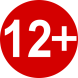 Вход свободныйПетрова Г.И.Тел.8(4872)72-60-965 июля2018 года 17.00Летний кинопоказ«Трижды о любви»1981г., В. ТрегубовичМБУК «Культурно - досуговое объединение» филиал «Прилепский»п. Прилепы, ул. Буденного, д. 9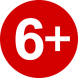 Вход свободныйЧернова Г.НТел. 8-920-756-12-1910 июля2018 года  14.00Летний кинопоказ«Там, на неведомых дорожках»1982г., М. ЮзовскийМБУК «Культурно - досуговое объединение»филиал «Культурно-спортивный комплекс»п. Ленинский, ул. Гагарина, д.9Вход свободныйЧикова А.В.(Тел): 8-920-274-23-2410 июля2018 года 17.00Летний кинопоказ«Полосатый рейс»1961г., В. ФетинМБУК «Культурно - досуговое объединение» филиал «Рассветский»п. Рассвет, д. 35Вход свободныйПодтягина Н.А.Тел. 8(4872)72-35-8110 июля2018 года 12.00Летний кинопоказ,сказка«Честное волшебное»1975., Г.(Юрий) ПобедоносцевМБУК «Культурно - досуговое объединение» филиал «Прилепский»п. Прилепы, ул. Буденного, д. 9Вход свободныйЧернова Г.НТел. 8-920-756-12-1910 июля2018 года 16.00Летний кинопоказ«Осторожно бабушка»1960г., Н. КошевероваМБУК «Культурно - досуговое объединение» филиал     «Прилепский»  отдел  «Старобасовский»д. Старое Басово, д. 38Вход свободныйПетрова О.Л.Тел. 8-920-744-57-3411 июля2018 года 17.00Летний кинопоказ«Свадьба в Малиновке»  1967г., А. ТутышкинМБУК «Культурно - досуговое объединение»филиал «Рассветский»отдел «Иншинский»,п. Иншинский, д. 22Вход свободныйЛапина В. В.Тел. 8(4872)72-25-0312 июля2018 года14.30Летний кинопоказ«Марья искусница»1959г., А. Роу.МБУК «Культурно - досуговое объединение»филиал «Шатский»п. Шатск, ул. Садовая, д.1-аВход свободныйА.В. ПыхтинТел. 8905628330413 июля2018 года 17.00Летний кинопоказ«Золотой ключик»1967., А. ПтушкоМБУК «Культурно - досуговое объединение»Филиал «Богучаровский»п. Октябрьский, дом 113Вход свободныйНовикова С.В.Тел.8(4872)72-68-3413 июля2018 года 17.00Летний кинопоказ«Огонь, вода и медные трубы,1967г., А. РоуМБУК «Культурно - досуговое объединение»филиал «Федоровский»отдел «Алешинский»с. Алешня,ул. Центральная, д.35Вход свободныйГригорьева Е.С.+7 903 036 82 1317 июля2018 года   17.00Летний кинопоказПоказ кинофильма«Герой нашего времени»1965., С. РастоцкийМБУК «Культурно - досуговое объединение»филиал «Культурно - спортивный комплекс»п. Ленинский, ул. Гагарина, д.9Вход свободныйЧикова А.В.
(Тел): 8-920-274-23-2418 июля2018 года12.00Летний кинопоказ«Раз, два – горе не беда»1988 г., М. ЮзовскийМБУК «Культурно - досуговое объединение»филиал «Концертный зал «Орион»п. Ленинский, ул. Ленина д.1Вход свободныйПетрова Г.И.
Тел.8(4872)72-60-9620 июля2018 года 16.00Летний кинопоказ«Школьный вальс»1978г., П. ЛюбимовМБУК «Культурно - досуговое объединение» филиал     «Прилепский»  отдел  «Старобасовский»д. Старое Басово, д. 38Вход свободныйПетрова О.Л.
Тел. 8-920-744-57-3424 июля2018 года 17.00Летний кинопоказ«Три толстяка», киностудия 1966г., А. Баталов, И. ШапироМБУК «Культурно-досуговое объединение»филиал «Рассветский»п. Рассвет, д. 35Вход свободныйПодтягина Н.А.
Тел. 8(4872)72-35-8124 июля2018 года14.30Летний кинопоказ «Школьный вальс»1978г., П. ЛюбимовМБУК «КДО» филиал «Шатский».п. Шатск, ул. Садовая, д.1-аВход свободныйА.В. Пыхтин
Тел. 8905628330425 июля2018 года 17.00Летний кинопоказ«Остров сокровищ»1982г., В. ВоробьевМБУК «Культурно-досуговое объединение»филиал «Рассветский»отдел «Иншинский»,п. Иншинский, д. 22Вход свободныйЛапина В. В.
Тел. 8(4872)72-25-0327 июля2018 года 17.00Летний кинопоказ«Сказка о царе Салтане»1966., В. АндреевМБУК «Культурно - досуговое объединение»филиал «Богучаровский»п. Октябрьский, дом 113Вход свободныйБелова Ю.А.
Тел.8(4872)72-68-3427 июля2018 года17.00Летний кинопоказ«Школьный вальс»,1978г., П. ЛюбимовМБУК «Культурно - досуговое объединение»филиал «Федоровский»отдел «Алешинский»с. Алешня,ул. Центральная, д.35Вход свободныйЕmail:   kdofedorovsky@yandex.ruОтветственныйГригорьева Е.С.+7 903 036 82 13